QUB Phase 3 Case Template 2015-16NERVOUS SYSTEM AND HIGHER MENTAL FUNCTIONS (if relevant to the case)
Discharge and Follow-Up      Not discharged at time of case-completionDischarge to:   Home  /  Residential  Home  /  Nursing Home /  Stroke bed  / Other..……….......    Planned Discharge Date....................Follow-Up:     GP  /      Clinic   (Which Consultant)....…......................         When ?..............................Weeks /  Months.   			Follow up tests required to be performed at clinic ………………………………………………………………Important Messages To GP e.g. Tests or Follow-up action required…………………………………..........…...........................................Services Required No services needed  /  Home Help /  Meals on wheels /  District Nurse /     Other..........……………...................This assessment can be graded by any senior doctor (Specialist trainee or above).Please copy and return to the coordinator for the specialty/undergraduate office.Student name:Student name:Student name:Student QUB
NumberStudent QUB
NumberStudent QUB
NumberPatient InitialsPatient InitialsDate of BirthDate of AdmissionDate of Admission  ConsultantPatient InitialsPatient InitialsAgeDate of AssessmentDate of Assessment  ConsultantPRESENTING COMPLAINT(s)..........................................................................................................................................................................................................................................................................................................................................................................................................................................................................PRESENTING COMPLAINT(s)..........................................................................................................................................................................................................................................................................................................................................................................................................................................................................PRESENTING COMPLAINT(s)..........................................................................................................................................................................................................................................................................................................................................................................................................................................................................PRESENTING COMPLAINT(s)..........................................................................................................................................................................................................................................................................................................................................................................................................................................................................PRESENTING COMPLAINT(s)..........................................................................................................................................................................................................................................................................................................................................................................................................................................................................PRESENTING COMPLAINT(s)..........................................................................................................................................................................................................................................................................................................................................................................................................................................................................HISTORY OF PRESENTING COMPLAINT. ............................................................................................................................................................................................................................................................................................................................................................................................................................................................................................................................................................................................................................................................................................................................................................................................................................................................................................................................................................................................................................................................................................................................................................................................................................................................................................................................................................................................................................................................................................................................................................................................................................................................................................................................................................................................................................................................................................................................................................................................................................................................................................................................................................................................................................................................................................................................................................................................................................................................................................................................................................................................................................................................................................................................................................................................................................................................................................................................................................................................................................................................................................................................................................................................................................................................................................................................................................................................................................................................................................................................................................................................................................................................................................................................................................................................................... .........................................................................................................................................................................................................................................................................................................................................................................................................................................................................................................................................................................................................................................................................................................................................................................................................................................................................................................................................................................................................................................................................................................................................................................................HISTORY OF PRESENTING COMPLAINT. ............................................................................................................................................................................................................................................................................................................................................................................................................................................................................................................................................................................................................................................................................................................................................................................................................................................................................................................................................................................................................................................................................................................................................................................................................................................................................................................................................................................................................................................................................................................................................................................................................................................................................................................................................................................................................................................................................................................................................................................................................................................................................................................................................................................................................................................................................................................................................................................................................................................................................................................................................................................................................................................................................................................................................................................................................................................................................................................................................................................................................................................................................................................................................................................................................................................................................................................................................................................................................................................................................................................................................................................................................................................................................................................................................................................................................... .........................................................................................................................................................................................................................................................................................................................................................................................................................................................................................................................................................................................................................................................................................................................................................................................................................................................................................................................................................................................................................................................................................................................................................................................HISTORY OF PRESENTING COMPLAINT. ............................................................................................................................................................................................................................................................................................................................................................................................................................................................................................................................................................................................................................................................................................................................................................................................................................................................................................................................................................................................................................................................................................................................................................................................................................................................................................................................................................................................................................................................................................................................................................................................................................................................................................................................................................................................................................................................................................................................................................................................................................................................................................................................................................................................................................................................................................................................................................................................................................................................................................................................................................................................................................................................................................................................................................................................................................................................................................................................................................................................................................................................................................................................................................................................................................................................................................................................................................................................................................................................................................................................................................................................................................................................................................................................................................................................................... .........................................................................................................................................................................................................................................................................................................................................................................................................................................................................................................................................................................................................................................................................................................................................................................................................................................................................................................................................................................................................................................................................................................................................................................................HISTORY OF PRESENTING COMPLAINT. ............................................................................................................................................................................................................................................................................................................................................................................................................................................................................................................................................................................................................................................................................................................................................................................................................................................................................................................................................................................................................................................................................................................................................................................................................................................................................................................................................................................................................................................................................................................................................................................................................................................................................................................................................................................................................................................................................................................................................................................................................................................................................................................................................................................................................................................................................................................................................................................................................................................................................................................................................................................................................................................................................................................................................................................................................................................................................................................................................................................................................................................................................................................................................................................................................................................................................................................................................................................................................................................................................................................................................................................................................................................................................................................................................................................................................... .........................................................................................................................................................................................................................................................................................................................................................................................................................................................................................................................................................................................................................................................................................................................................................................................................................................................................................................................................................................................................................................................................................................................................................................................HISTORY OF PRESENTING COMPLAINT. ............................................................................................................................................................................................................................................................................................................................................................................................................................................................................................................................................................................................................................................................................................................................................................................................................................................................................................................................................................................................................................................................................................................................................................................................................................................................................................................................................................................................................................................................................................................................................................................................................................................................................................................................................................................................................................................................................................................................................................................................................................................................................................................................................................................................................................................................................................................................................................................................................................................................................................................................................................................................................................................................................................................................................................................................................................................................................................................................................................................................................................................................................................................................................................................................................................................................................................................................................................................................................................................................................................................................................................................................................................................................................................................................................................................................................... .........................................................................................................................................................................................................................................................................................................................................................................................................................................................................................................................................................................................................................................................................................................................................................................................................................................................................................................................................................................................................................................................................................................................................................................................HISTORY OF PRESENTING COMPLAINT. ............................................................................................................................................................................................................................................................................................................................................................................................................................................................................................................................................................................................................................................................................................................................................................................................................................................................................................................................................................................................................................................................................................................................................................................................................................................................................................................................................................................................................................................................................................................................................................................................................................................................................................................................................................................................................................................................................................................................................................................................................................................................................................................................................................................................................................................................................................................................................................................................................................................................................................................................................................................................................................................................................................................................................................................................................................................................................................................................................................................................................................................................................................................................................................................................................................................................................................................................................................................................................................................................................................................................................................................................................................................................................................................................................................................................................... .........................................................................................................................................................................................................................................................................................................................................................................................................................................................................................................................................................................................................................................................................................................................................................................................................................................................................................................................................................................................................................................................................................................................................................................................Past Medical and Surgical History Use checklist, add others; add approximate date(s) and details as free textPast Medical and Surgical History Use checklist, add others; add approximate date(s) and details as free textPast Medical and Surgical History Use checklist, add others; add approximate date(s) and details as free textPast Medical and Surgical History Use checklist, add others; add approximate date(s) and details as free textPast Medical and Surgical History Use checklist, add others; add approximate date(s) and details as free textPast Medical and Surgical History Use checklist, add others; add approximate date(s) and details as free textPrevious MI	No/YesAngina 	No/YesCVA/TIA	No/YesHypertension 	No/YesDiabetes 	No/YesHyperlipidaemia 		No/Yes Asthma 			No/YesCOPD 			No/YesPrevious TB		No/YesPrevious cancer		No/YesHyperlipidaemia 		No/Yes Asthma 			No/YesCOPD 			No/YesPrevious TB		No/YesPrevious cancer		No/YesHyperlipidaemia 		No/Yes Asthma 			No/YesCOPD 			No/YesPrevious TB		No/YesPrevious cancer		No/YesJaundice/hepatitis		No/YesPrevious DVT / PE		No/YesEpilepsy 			No/YesRheumatic Fever 		No/YesArthritis/joint problems 		No/Yes. Jaundice/hepatitis		No/YesPrevious DVT / PE		No/YesEpilepsy 			No/YesRheumatic Fever 		No/YesArthritis/joint problems 		No/Yes. FURTHER RELEVANT DETAILS ...............................................................................................................................................................................................................................................................................................................................................................................................................................................................................................................................................................................................................................................................................................................FURTHER RELEVANT DETAILS ...............................................................................................................................................................................................................................................................................................................................................................................................................................................................................................................................................................................................................................................................................................................FURTHER RELEVANT DETAILS ...............................................................................................................................................................................................................................................................................................................................................................................................................................................................................................................................................................................................................................................................................................................FURTHER RELEVANT DETAILS ...............................................................................................................................................................................................................................................................................................................................................................................................................................................................................................................................................................................................................................................................................................................FURTHER RELEVANT DETAILS ...............................................................................................................................................................................................................................................................................................................................................................................................................................................................................................................................................................................................................................................................................................................FURTHER RELEVANT DETAILS ...............................................................................................................................................................................................................................................................................................................................................................................................................................................................................................................................................................................................................................................................................................................MEDICATIONS USED AT TIME OF ADMISSION (copy sheet if required)MEDICATIONS USED AT TIME OF ADMISSION (copy sheet if required)MEDICATIONS USED AT TIME OF ADMISSION (copy sheet if required)MEDICATIONS USED AT TIME OF ADMISSION (copy sheet if required)MEDICATIONS USED AT TIME OF ADMISSION (copy sheet if required)MEDICATIONS USED AT TIME OF ADMISSION (copy sheet if required)Drug nameDose &RouteIndication in this patientMechanism of actionSpecific adverse effects. 12.34567891011Drug Allergies or Sensitivities.................................................................................................................................................
.................................................................................................................................................Drug Allergies or Sensitivities.................................................................................................................................................
.................................................................................................................................................Drug Allergies or Sensitivities.................................................................................................................................................
.................................................................................................................................................Other Therapy Issues (E.g.  Oxygen,  Home Nebuliser,  TPN,  PEG Feeding,  Dialysis )...................................................................................................................................................
...................................................................................................................................................Other Therapy Issues (E.g.  Oxygen,  Home Nebuliser,  TPN,  PEG Feeding,  Dialysis )...................................................................................................................................................
...................................................................................................................................................SOCIAL HISTORY   Single  /  Married  /  Widowed  /  Divorced   /  PartnerLiving arrangements (alone, with partner, nursing home etc) ...........................................................................................
Main Carer: ..........................................................................................................................................................................................Occupation history................................................................................................................................................................................
Previous Occupations: ...........................................................................................................................................................................Home assistance received  (statutory and informal; eg district nurse, care assistants, meals on wheels etc)
................................................................................................................................................................................................................Smoking History:     Non-Smoker          Current Smoker ............ Ex- Smoker................. until………………Pack years………………............Alcohol:   Units per week____________      Details:…………………………………………………………………………………......................FUNCTIONAL STATUSMobility.....................................................................................................................................................................................................Self-care abilities including.........................................................................................................................................................................Continence / Hearing / Eyesight ..................................................................................................................................................................Other relevant social and functional issues................................................................................................................................................... FAMILY HISTORY (relevant illnesses in first degree relatives) .............................................................................................................................................................................................................................................................................................................................................................................................................................SYSTEMS REVIEW {NOT COVERED IN HISTORY ABOVE} ( circle if present;  use as checklist only)CVS: 	Angina	Hypertension  SOB / PND	Claudication	Oedema	Palpitations	Cholesterol	Normal/Elevated/UnknownDetails...........................................................................................................................................................................................................................RS	ET = ............. Yards / Miles      SOB	Cough	Sputum	Haemoptysis	Chest Pain		Night Sweats	Wheeze	Details...........................................................................................................................................................................................................................GIT	Weight Loss	Anorexia		Nausea		Vomiting		Heartburn		Jaundice		
	Abdominal Pain	Diarrhoea		Constipation	Blood PRDetails...........................................................................................................................................................................................................................GUT	Frequency		Nocturia		Hesitancy		Haematuria	Pain/dysuria	Incontinence                Details...........................................................................................................................................................................................................................CNS: 	Headache		Other pain / paraesthesia	Blackout		Dizziness		Weakness		
	Depression	Anxiety		Memory problems		Sleep		Visual problems	Details...........................................................................................................................................................................................................................ENDOCRINE: 	Diabetes 		Weight loss/gain	Other..................................................................................................................................Details...........................................................................................................................................................................................................................MUSCULOSKELETALJoint pains                                     Lifting and carrying problems                      Muscle aches                               Back problemsLimp/Mobility problems                  Swelling or stiffness                                     Manage stairs                              Dress without difficultyDetails...........................................................................................................................................................................................................................MENSTRUAL and OBSTETRIC HISTORY	Age at  menarche................	Pregnancies and miscarriages................	Age at  menopause................	
	Cervical smear/ mammogram/self examination history if relevant……………………...............................Details...........................................................................................................................................................................................................................
SKIN 		rash		single lesions		 itch  (Details)....................................................................................EXAMINATION FINDINGS:         Height_______    Weight_____    BMI_______     Temp........... oC		Pulse..............bpm		BP.........../.............
RR............./min		SaO2 =.................% Breathing...................	PEFR ....................  L/MinAnaemia/Pallor		Clubbing	Cyanosis	Jaundice	Lymphadenopathy...................................................
Nutritional state 		Legs 		Skin		Thyroid	..................................................................................................... CVS............................................................................................................................................................................................................................................................................................................................................................................................................................................................................................................................................................................................................................................................................................................................................................................................................................................................................................................................................................................................................................................................................................................................................................................................................................RS........................................................................................................................................................................................................................................................................................................................................................................................................................................................................................................................................................................................................................................................................................................................................................................................................................................................................................................................................................................................................................................................................................................................................................................................................................................................................................................................................................................................................................................................................ABDOMEN (GUT and GIT)................................................................................................................................................................................................................................................................................................................................................................................................................................................................................................................................................................................................................................................................................................................................................................................................................................................................................................................................................................................................................................................................................................................................................................. PR: Not done  /  Normal  /  AbnormalMUSCULOSKELETAL Please complete as fully as required in your patient (eg if patient has osteoarthritis of the hip you do not need to do REMS for all the other joints, if not symptomatic. If your patient has Rheumatoid arthritis you will normally need to examine all the joints)GALS screen (cover the 3 GALS questions in history)Regional examination* Special tests (eg tests for carpal tunnel syndrome, testing for a painful arc, Thomas’ test, Trendelenberg test etcGeneral AssessmentGeneral AssessmentGeneral AssessmentGeneral AssessmentGeneral AssessmentUpper and lower limb Neurological System Upper and lower limb Neurological System Upper and lower limb Neurological System GCS ( Coma Score)                     Total            /15GCS ( Coma Score)                     Total            /15GCS ( Coma Score)                     Total            /15GCS ( Coma Score)                     Total            /15GCS ( Coma Score)                     Total            /15Abnormal Movements or fasciculation   No / YesAbnormal Movements or fasciculation   No / YesAbnormal Movements or fasciculation   No / YesEyes            /4Motor            /6Motor            /6Verbal            /5Verbal            /5Muscle Wasting     No / YesMuscle Wasting     No / YesMuscle Wasting     No / YesMini-mental scoreMini-mental scoreMini-mental scoreTotal            /10Total            /10Upper limbRightLeftCognition:Normal   /   ImpairedNormal   /   ImpairedNormal   /   ImpairedNormal   /   ImpairedPowerShoulder Ab/AdNeck Stiffness      No    /   YesNeck Stiffness      No    /   YesNeck Stiffness      No    /   YesElbow Flex/ExtPhotophobia        No   /    YesPhotophobia        No   /    YesPhotophobia        No   /    YesWrist F/ESpeech      /  Dysphasia  /  Dyarthria  /  DysphoniaSpeech      /  Dysphasia  /  Dyarthria  /  DysphoniaSpeech      /  Dysphasia  /  Dyarthria  /  DysphoniaSpeech      /  Dysphasia  /  Dyarthria  /  DysphoniaSpeech      /  Dysphasia  /  Dyarthria  /  DysphoniaFingersSwallowing      Not assessed  /    Safe   /   UnsafeSwallowing      Not assessed  /    Safe   /   UnsafeSwallowing      Not assessed  /    Safe   /   UnsafeSwallowing      Not assessed  /    Safe   /   UnsafeSwallowing      Not assessed  /    Safe   /   UnsafeToneHearing                ImpairedHearing                ImpairedHearing                ImpairedHearing                ImpairedHearing                ImpairedCoordinationEyesight              Impaired+type…………………….Eyesight              Impaired+type…………………….Eyesight              Impaired+type…………………….Eyesight              Impaired+type…………………….Eyesight              Impaired+type…………………….Biceps JerkContinence        ImpairedContinence        ImpairedContinence        ImpairedContinence        ImpairedContinence        ImpairedTriceps JerkGait / Transfers     Not Tested  /  Normal  /  AbnormalGait / Transfers     Not Tested  /  Normal  /  AbnormalGait / Transfers     Not Tested  /  Normal  /  AbnormalGait / Transfers     Not Tested  /  Normal  /  AbnormalGait / Transfers     Not Tested  /  Normal  /  AbnormalSupinator JerkRomberg Test     Not Tested   /    Normal   /    AbnormalRomberg Test     Not Tested   /    Normal   /    AbnormalRomberg Test     Not Tested   /    Normal   /    AbnormalRomberg Test     Not Tested   /    Normal   /    AbnormalRomberg Test     Not Tested   /    Normal   /    AbnormalSensationCranial NervesCranial NervesCranial NervesCranial NervesCranial NervesRightRightLeftLower limbRightLeftPupil appearancePupil appearancePowerHip Flex/ExtPupillary ReflexesPupillary ReflexesKnee F/EVisual AcuityVisual AcuityAnkle F/EVisual FieldsVisual FieldsToesOptic Discs / FundiOptic Discs / FundiToneEye Movements
( III, IV VI)                     Eye Movements
( III, IV VI)                     CoordinationNystagmus    No  /  YesNystagmus    No  /  YesKnee JerkVVAnkle JerkVIIVIIPlantars ( or )IX/ XIX/ XSensationX1X1Regarding tendon reflexes please use the following scale:
0 = absent
+/- = present with reinforcement
+ = present and normal
++ = brisk
+++ = pathologically brisk
CL = sustained clonusRegarding tendon reflexes please use the following scale:
0 = absent
+/- = present with reinforcement
+ = present and normal
++ = brisk
+++ = pathologically brisk
CL = sustained clonusRegarding tendon reflexes please use the following scale:
0 = absent
+/- = present with reinforcement
+ = present and normal
++ = brisk
+++ = pathologically brisk
CL = sustained clonusXIIXIIRegarding tendon reflexes please use the following scale:
0 = absent
+/- = present with reinforcement
+ = present and normal
++ = brisk
+++ = pathologically brisk
CL = sustained clonusRegarding tendon reflexes please use the following scale:
0 = absent
+/- = present with reinforcement
+ = present and normal
++ = brisk
+++ = pathologically brisk
CL = sustained clonusRegarding tendon reflexes please use the following scale:
0 = absent
+/- = present with reinforcement
+ = present and normal
++ = brisk
+++ = pathologically brisk
CL = sustained clonusRegarding tendon reflexes please use the following scale:
0 = absent
+/- = present with reinforcement
+ = present and normal
++ = brisk
+++ = pathologically brisk
CL = sustained clonusRegarding tendon reflexes please use the following scale:
0 = absent
+/- = present with reinforcement
+ = present and normal
++ = brisk
+++ = pathologically brisk
CL = sustained clonusRegarding tendon reflexes please use the following scale:
0 = absent
+/- = present with reinforcement
+ = present and normal
++ = brisk
+++ = pathologically brisk
CL = sustained clonus                                                                                                                                                                                          Mini-Mental Score (Score 0-10)                       Coma Score    (Coma = score below 8)                               Age                                                                                                                                                                                             , , M6 (Recall address at end)                                                                                                                                                                                             Name of hospitalEYES                                             BEST MOTOR RESPONSE                 BEST VERBAL RESPONSE                     Year4 = Open spontaneously                6 = Obeys commands                             5= Orientated                                              Recognise 2 people3 = Open to speech                        5 = Localises pain                                 4= Confused                                                 Date of Birth2 = Open to pain                           4 = Flexion withdrawal                          3= Inappropriate words                              Dates of World War II1 = Never open                              3 = Decerebrate flexion                         2= Incomprehensible sounds                       Present Monarch                                                      2 = Decerebrate extension                     1= Silent                                                       Count down from 20                                                                                       1 = No response                                                                                                           Time (to nearest hour)                                                                                                                                                                                                                          Mini-Mental Score (Score 0-10)                       Coma Score    (Coma = score below 8)                               Age                                                                                                                                                                                             , , M6 (Recall address at end)                                                                                                                                                                                             Name of hospitalEYES                                             BEST MOTOR RESPONSE                 BEST VERBAL RESPONSE                     Year4 = Open spontaneously                6 = Obeys commands                             5= Orientated                                              Recognise 2 people3 = Open to speech                        5 = Localises pain                                 4= Confused                                                 Date of Birth2 = Open to pain                           4 = Flexion withdrawal                          3= Inappropriate words                              Dates of World War II1 = Never open                              3 = Decerebrate flexion                         2= Incomprehensible sounds                       Present Monarch                                                      2 = Decerebrate extension                     1= Silent                                                       Count down from 20                                                                                       1 = No response                                                                                                           Time (to nearest hour)                                                                                                                                                                                                                          Mini-Mental Score (Score 0-10)                       Coma Score    (Coma = score below 8)                               Age                                                                                                                                                                                             , , M6 (Recall address at end)                                                                                                                                                                                             Name of hospitalEYES                                             BEST MOTOR RESPONSE                 BEST VERBAL RESPONSE                     Year4 = Open spontaneously                6 = Obeys commands                             5= Orientated                                              Recognise 2 people3 = Open to speech                        5 = Localises pain                                 4= Confused                                                 Date of Birth2 = Open to pain                           4 = Flexion withdrawal                          3= Inappropriate words                              Dates of World War II1 = Never open                              3 = Decerebrate flexion                         2= Incomprehensible sounds                       Present Monarch                                                      2 = Decerebrate extension                     1= Silent                                                       Count down from 20                                                                                       1 = No response                                                                                                           Time (to nearest hour)                                                                                                                                                                                                                          Mini-Mental Score (Score 0-10)                       Coma Score    (Coma = score below 8)                               Age                                                                                                                                                                                             , , M6 (Recall address at end)                                                                                                                                                                                             Name of hospitalEYES                                             BEST MOTOR RESPONSE                 BEST VERBAL RESPONSE                     Year4 = Open spontaneously                6 = Obeys commands                             5= Orientated                                              Recognise 2 people3 = Open to speech                        5 = Localises pain                                 4= Confused                                                 Date of Birth2 = Open to pain                           4 = Flexion withdrawal                          3= Inappropriate words                              Dates of World War II1 = Never open                              3 = Decerebrate flexion                         2= Incomprehensible sounds                       Present Monarch                                                      2 = Decerebrate extension                     1= Silent                                                       Count down from 20                                                                                       1 = No response                                                                                                           Time (to nearest hour)                                                                                                                                                                                                                          Mini-Mental Score (Score 0-10)                       Coma Score    (Coma = score below 8)                               Age                                                                                                                                                                                             , , M6 (Recall address at end)                                                                                                                                                                                             Name of hospitalEYES                                             BEST MOTOR RESPONSE                 BEST VERBAL RESPONSE                     Year4 = Open spontaneously                6 = Obeys commands                             5= Orientated                                              Recognise 2 people3 = Open to speech                        5 = Localises pain                                 4= Confused                                                 Date of Birth2 = Open to pain                           4 = Flexion withdrawal                          3= Inappropriate words                              Dates of World War II1 = Never open                              3 = Decerebrate flexion                         2= Incomprehensible sounds                       Present Monarch                                                      2 = Decerebrate extension                     1= Silent                                                       Count down from 20                                                                                       1 = No response                                                                                                           Time (to nearest hour)                                                                                                                                                                                                                          Mini-Mental Score (Score 0-10)                       Coma Score    (Coma = score below 8)                               Age                                                                                                                                                                                             , , M6 (Recall address at end)                                                                                                                                                                                             Name of hospitalEYES                                             BEST MOTOR RESPONSE                 BEST VERBAL RESPONSE                     Year4 = Open spontaneously                6 = Obeys commands                             5= Orientated                                              Recognise 2 people3 = Open to speech                        5 = Localises pain                                 4= Confused                                                 Date of Birth2 = Open to pain                           4 = Flexion withdrawal                          3= Inappropriate words                              Dates of World War II1 = Never open                              3 = Decerebrate flexion                         2= Incomprehensible sounds                       Present Monarch                                                      2 = Decerebrate extension                     1= Silent                                                       Count down from 20                                                                                       1 = No response                                                                                                           Time (to nearest hour)                                                                                                                                                                                                                          Mini-Mental Score (Score 0-10)                       Coma Score    (Coma = score below 8)                               Age                                                                                                                                                                                             , , M6 (Recall address at end)                                                                                                                                                                                             Name of hospitalEYES                                             BEST MOTOR RESPONSE                 BEST VERBAL RESPONSE                     Year4 = Open spontaneously                6 = Obeys commands                             5= Orientated                                              Recognise 2 people3 = Open to speech                        5 = Localises pain                                 4= Confused                                                 Date of Birth2 = Open to pain                           4 = Flexion withdrawal                          3= Inappropriate words                              Dates of World War II1 = Never open                              3 = Decerebrate flexion                         2= Incomprehensible sounds                       Present Monarch                                                      2 = Decerebrate extension                     1= Silent                                                       Count down from 20                                                                                       1 = No response                                                                                                           Time (to nearest hour)                                                                                                                                                                                                                          Mini-Mental Score (Score 0-10)                       Coma Score    (Coma = score below 8)                               Age                                                                                                                                                                                             , , M6 (Recall address at end)                                                                                                                                                                                             Name of hospitalEYES                                             BEST MOTOR RESPONSE                 BEST VERBAL RESPONSE                     Year4 = Open spontaneously                6 = Obeys commands                             5= Orientated                                              Recognise 2 people3 = Open to speech                        5 = Localises pain                                 4= Confused                                                 Date of Birth2 = Open to pain                           4 = Flexion withdrawal                          3= Inappropriate words                              Dates of World War II1 = Never open                              3 = Decerebrate flexion                         2= Incomprehensible sounds                       Present Monarch                                                      2 = Decerebrate extension                     1= Silent                                                       Count down from 20                                                                                       1 = No response                                                                                                           Time (to nearest hour)                                                                                                                                                                                                                          Mini-Mental Score (Score 0-10)                       Coma Score    (Coma = score below 8)                               Age                                                                                                                                                                                             , , M6 (Recall address at end)                                                                                                                                                                                             Name of hospitalEYES                                             BEST MOTOR RESPONSE                 BEST VERBAL RESPONSE                     Year4 = Open spontaneously                6 = Obeys commands                             5= Orientated                                              Recognise 2 people3 = Open to speech                        5 = Localises pain                                 4= Confused                                                 Date of Birth2 = Open to pain                           4 = Flexion withdrawal                          3= Inappropriate words                              Dates of World War II1 = Never open                              3 = Decerebrate flexion                         2= Incomprehensible sounds                       Present Monarch                                                      2 = Decerebrate extension                     1= Silent                                                       Count down from 20                                                                                       1 = No response                                                                                                           Time (to nearest hour)                                SUMMARY (A 1-2 line summary of the main symptoms/presenting problem and major positive examination findings)....................................................................................................................................................................................................................................................................................................................................................................................................................................................................................................................................................................................................................................................................................................................................…………………………………………………………………………………………………………………………………………………………….ESSENTIAL TESTS AND RESULTS:  List all essential tests and results and why they would help manage this patient. Additional space overleaf........................................................................................................................................................................................................................................................................................................................................................................................................................................................................................................................................................................................................................................................................................................................................................................................................................................................................................................................................................................................................................................................................................................................................................................................................................................................................................................................................................................................................................................................................................................................................................................................................................................................PRESUMPTIVE DIAGNOSIS Integration of clinical history, examination findings and appropriate investigations to form a diagnosis................................................................................................................................................................................................................................................................................................................................................................................................................................................................................................................................................................................................................................................................DIFFERENTIAL DIAGNOSIS (Please list as many possible diagnoses as the history,y and examination suggest)  1...................................................................................................................................................................................................................2...................................................................................................................................................................................................................3...................................................................................................................................................................................................................4...................................................................................................................................................................................................................5...................................................................................................................................................................................................................PROBLEM LIST (List other all diagnoses, social and medical issues ie. problems that may relate to patient management)  1.............................................................................................................6…................................................................................................2.............................................................................................................7....................................................................................................3.............................................................................................................8....................................................................................................4.............................................................................................................9....................................................................................................5.............................................................................................................10..................................................................................................MANAGEMENT (Include new therapies, discontinuation of existing medications, proposed procedures, diet and fluid changes, IV access,  instructions for nursing staff, discussions with senior medical colleagues)..........................................................................................................................................................................................................................
..........................................................................................................................................................................................................................
..........................................................................................................................................................................................................................
..........................................................................................................................................................................................................................
..........................................................................................................................................................................................................................
..........................................................................................................................................................................................................................
INFORMATION GIVEN to patient and/or family/carers at the time of admission:........................................................................................................................................................................................................................................................................................................................................................................................................................................................................................SUMMARY OF TEST RESULTS Use inpatient notes and if necessary use the laboratory and radiology systems (with a staff member to help you login). Not all these are performed and many others may be.SUMMARY OF TEST RESULTS Use inpatient notes and if necessary use the laboratory and radiology systems (with a staff member to help you login). Not all these are performed and many others may be.SUMMARY OF TEST RESULTS Use inpatient notes and if necessary use the laboratory and radiology systems (with a staff member to help you login). Not all these are performed and many others may be.SUMMARY OF TEST RESULTS Use inpatient notes and if necessary use the laboratory and radiology systems (with a staff member to help you login). Not all these are performed and many others may be.Haematology Hb.…......           WCC..….....   Platelets..…       MCV..........ESR.............Blood film:BiochemistryNa+.....……...K+........…....Urea....…......Creatinine....…...... eGFR....…...... Glucose.............. C-reactive protein............Arterial blood gases*pH............   7.35-7.45pCO2.......   4.5-6.0pO2.........   12.0-15.0Bicarb.............  21-28 Base Excess..........Gases on OxygenpH............…….pCO2........…….pO2............……Bicarb.............…Base Excess...........If patient on Oxygen:FiO2......... %  or 
....... L   NasalLiver function tests (LFTs)   Normal  /  Abnormal      
Bilirubin........    Albumin........     Alkaline Phos........     ALT........   AST........       GammaGT........Calcium++............			Troponin T……….(give times of any values relative to admission/symptoms)PT......... Secs      INR........APTT......... 	Poisons and toxicology tests……………. (give time relative to admission)Thyroid Function Tests   Normal  / Abnormal……………..	Autoantibody ……… …………..Other Blood Tests:.......................................................................................................................................................................................................................................................................................................................................................................................................................................... ..........................................................................................................................................................................................................................Urine Dipstick Test:  No record.... Normal....      Protein..........   Blood...........    Ketones........      Leucocytes...........    Cultures:   Blood / CSF / Urine / Sputum / Stool / .......................................................................................................(Details).................................................................................................................................................................................................................ECG              /    Abnormal    Rate.................         Rhythm...............................       Axis or BBB.......................Acute Anterior MI changes.    Acute Inferior MI changes    Changes of old MI  Anterior / Inferior    Non-specific repolarization changes Other changes…………………………………………………………………………………………………………………CXR-Report……………………………………………………………………. Other Imaging Tests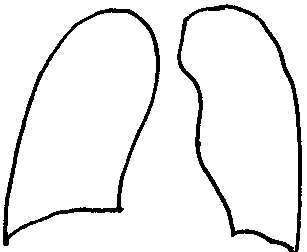 ………………………………………………………………………..…………………………………………………………………Liver function tests (LFTs)   Normal  /  Abnormal      
Bilirubin........    Albumin........     Alkaline Phos........     ALT........   AST........       GammaGT........Calcium++............			Troponin T……….(give times of any values relative to admission/symptoms)PT......... Secs      INR........APTT......... 	Poisons and toxicology tests……………. (give time relative to admission)Thyroid Function Tests   Normal  / Abnormal……………..	Autoantibody ……… …………..Other Blood Tests:.......................................................................................................................................................................................................................................................................................................................................................................................................................................... ..........................................................................................................................................................................................................................Urine Dipstick Test:  No record.... Normal....      Protein..........   Blood...........    Ketones........      Leucocytes...........    Cultures:   Blood / CSF / Urine / Sputum / Stool / .......................................................................................................(Details).................................................................................................................................................................................................................ECG              /    Abnormal    Rate.................         Rhythm...............................       Axis or BBB.......................Acute Anterior MI changes.    Acute Inferior MI changes    Changes of old MI  Anterior / Inferior    Non-specific repolarization changes Other changes…………………………………………………………………………………………………………………CXR-Report……………………………………………………………………. Other Imaging Tests………………………………………………………………………..…………………………………………………………………Liver function tests (LFTs)   Normal  /  Abnormal      
Bilirubin........    Albumin........     Alkaline Phos........     ALT........   AST........       GammaGT........Calcium++............			Troponin T……….(give times of any values relative to admission/symptoms)PT......... Secs      INR........APTT......... 	Poisons and toxicology tests……………. (give time relative to admission)Thyroid Function Tests   Normal  / Abnormal……………..	Autoantibody ……… …………..Other Blood Tests:.......................................................................................................................................................................................................................................................................................................................................................................................................................................... ..........................................................................................................................................................................................................................Urine Dipstick Test:  No record.... Normal....      Protein..........   Blood...........    Ketones........      Leucocytes...........    Cultures:   Blood / CSF / Urine / Sputum / Stool / .......................................................................................................(Details).................................................................................................................................................................................................................ECG              /    Abnormal    Rate.................         Rhythm...............................       Axis or BBB.......................Acute Anterior MI changes.    Acute Inferior MI changes    Changes of old MI  Anterior / Inferior    Non-specific repolarization changes Other changes…………………………………………………………………………………………………………………CXR-Report……………………………………………………………………. Other Imaging Tests………………………………………………………………………..…………………………………………………………………Liver function tests (LFTs)   Normal  /  Abnormal      
Bilirubin........    Albumin........     Alkaline Phos........     ALT........   AST........       GammaGT........Calcium++............			Troponin T……….(give times of any values relative to admission/symptoms)PT......... Secs      INR........APTT......... 	Poisons and toxicology tests……………. (give time relative to admission)Thyroid Function Tests   Normal  / Abnormal……………..	Autoantibody ……… …………..Other Blood Tests:.......................................................................................................................................................................................................................................................................................................................................................................................................................................... ..........................................................................................................................................................................................................................Urine Dipstick Test:  No record.... Normal....      Protein..........   Blood...........    Ketones........      Leucocytes...........    Cultures:   Blood / CSF / Urine / Sputum / Stool / .......................................................................................................(Details).................................................................................................................................................................................................................ECG              /    Abnormal    Rate.................         Rhythm...............................       Axis or BBB.......................Acute Anterior MI changes.    Acute Inferior MI changes    Changes of old MI  Anterior / Inferior    Non-specific repolarization changes Other changes…………………………………………………………………………………………………………………CXR-Report……………………………………………………………………. Other Imaging Tests………………………………………………………………………..…………………………………………………………………INVASIVE INVESTIGATIONS (Endoscopy, ERCP, Biopsy, Laparoscopy, etc.) Use inpatient notes and if necessary radiology systems, (with a staff member to help you login), to obtain the most relevant resultsINVASIVE INVESTIGATIONS (Endoscopy, ERCP, Biopsy, Laparoscopy, etc.) Use inpatient notes and if necessary radiology systems, (with a staff member to help you login), to obtain the most relevant results....................................................................................................................................................................................................................................................................................................................................................................................................................................................................................................................................................................................................................................................................................................................................................................................................................................................................................................................................................................................................................................................................................................................................................................................................................................................................................................................................................................................................................................................................................................................................................................................................................................................................................................................................................................................................................................................................................................................................................................................................................................................................................................................................................................................................................................................................................................................................................................................................................................................................................................................................................................................................................................................................................................................................................................................................................................................................................................................................................................................................................................................................................................................................................................................................................................................................................................................................................INTERPRETATION  OF TEST RESULTS:  (As they relate to the history, examination and initial diagnosis/differential diagnoses.) 
……………………………………………………………………………………………………………………………………………………………………………………………………………………………………………………………………………………………………………………………………………………………………………………………………………………………………………………………………………………………………………………………………………………………………………………………………………………INTERPRETATION  OF TEST RESULTS:  (As they relate to the history, examination and initial diagnosis/differential diagnoses.) 
……………………………………………………………………………………………………………………………………………………………………………………………………………………………………………………………………………………………………………………………………………………………………………………………………………………………………………………………………………………………………………………………………………………………………………………………………………………OPERATIONS AND THERAPEUTIC PROCEDURES (Invasive Procedures, etc.) Comment on the following: preoperative preparation, prophylaxis, anaesthesia, positioning, asepsis, incision, technique, closure, recovery, postoperative care, adjuvant therapies, complications, outcome, prognosis...................................................................................................................................................................................................................................................................................................................................................................................................................................................................................................................................................................................................................................................................................................................................................................................................................................................................................................................................................................................................................................................................................................................................................................................................................................................................................................................................................................................................................................................................................................................................................................................................................................................................................................................................................................................................................................................................................................................................................................................................................................................................................................................................................................................................................................................................................................................................................................................................................................................................................................................................................................................................................................................................................................................................................................................................................................................................................................................................................................................................................................................................................................................................................................................................................................................................................................................................................................................................................................................................................................................................................................................................................................................................................................................................................................................................................................................................................................................................................................................................................................................................................................................................................................................................................................................................................................................................................................................................................................................................................................................................................OPERATIONS AND THERAPEUTIC PROCEDURES (Invasive Procedures, etc.) Comment on the following: preoperative preparation, prophylaxis, anaesthesia, positioning, asepsis, incision, technique, closure, recovery, postoperative care, adjuvant therapies, complications, outcome, prognosis...................................................................................................................................................................................................................................................................................................................................................................................................................................................................................................................................................................................................................................................................................................................................................................................................................................................................................................................................................................................................................................................................................................................................................................................................................................................................................................................................................................................................................................................................................................................................................................................................................................................................................................................................................................................................................................................................................................................................................................................................................................................................................................................................................................................................................................................................................................................................................................................................................................................................................................................................................................................................................................................................................................................................................................................................................................................................................................................................................................................................................................................................................................................................................................................................................................................................................................................................................................................................................................................................................................................................................................................................................................................................................................................................................................................................................................................................................................................................................................................................................................................................................................................................................................................................................................................................................................................................................................................................................................................................................................................................................PROGRESS NOTES DURING ADMISSION
(Please read the inpatient notes and summarise the major events here showing progress in investigation and management )PROGRESS NOTES DURING ADMISSION
(Please read the inpatient notes and summarise the major events here showing progress in investigation and management )DateDiscussion and reflective commentary: You must limit this to no more than 2 sides. At the beginning state what your commentary will focus upon. Use recent references either medium-large textbook(s) or Medline references.We would like to emphasize linking your commentary with your patient. There is no need to include detailed textbook descriptions of the patient’s primary disease. The successful student will display knowledge of the diagnosis by reference to the (presence or absence of) symptoms, signs, investigations, problems and response to treatment illustrated by the present case...................................................................................................................................................................................................................................................................................................................................................................................................................................................................................................................................................................................................................................................................................................................................................................................................................................................................................................................................................................................................................................................................................................................................................................................................................................................................................................................................................................................................................................................................................................................................................................................................................................................................................................................................................................................................................................................................................................................................................................................................................................................................................................................................................................................................................................................................................................................................................................................................................................................................................................................................................................................................................................................................................................................................................................................................................................................................................................................................................................................................................................................................................................................................................................................................................................................................................................................................................................................................................................................................................................................................................................................................................................................................................................................................................................................................................................................................................................................................................................................................................................................................................................................................................................................................................................................................................................................................................................................................................................................................................................................................................................................................................................................................................................................................................................................................................................................................................................................................................................................................................................................................................................................................................................................................................................................................................................................................................................................................................................................................................................................................................................................................................................................................................................................................................................................................................................................................................................................................................................................................................................................................................................................................................................................................................................................................................................................................................................................................................................................................................................................................................................................................................................................................................................................................................................................................................................................................................................................................................................................................................................................................................................................................................................................................................................................................................................................................................................................................................................................................................................................................................................................................................................................................................................................................................................................................................................................................................................................................................................................................................................................................................................................................................................................................................................................................................................................................................................................................................................................................................................................................................................................................................................................................................................................................................................................................................................................................................................................................................................................................................................................................................................................................................................................................................................................................................................................................................................................................................................................................................................................................................................................................................................................................................................................................................................................................................................................................................................................................................................................................................................................................................................................................................................................................................................................................................................................................................................................................................................................................................................................................................................................................................................................................................................................................................................................................................................................................................................................................................................................................................................................................................................................................................................................................................................................................................................................................................................................................................................................................................................................................................................................................................................................................................................................................................................................................................................................................................................................................................................................................................................................................................................................................................................................................................
..............................................................................................................................................................................................................................................................................................................................................................................................................................................................................................................................................................................................................................................................................................................................................................................................................................................................................................................................................................................................................................................................................................................................................................................................Textbook(s) or reference(s) used: ________________________________________________________________________________________________________________________________________________________________________________________________________________________________________________________________________________________________________________________________________________________________________________________________Completed by student (signature)______________________________________Date________________LowAverageHighComplexity of casePlease grade the following areas ()Well below averageBelow averageAverageAbove averageWell above averageHistory of presenting complaintMedication tableExaminationDiagnosis and differential diagnosesManagement planCommentaryPresentationAnything especially good?Suggestions for development